Неформальна фінансова освіта – опановуємо новітні інструменти фінансового ринку2 та 15 лютого 2021 р. представники факультету економіки та управління – гарант освітньо-наукової програми Економіка спеціальності 051 Економіка, д.е.н., професор О.В. Захарова та аспірант четвертого року навчання цієї програми Анастасія Вишневська (науковий керівник, д.е.н., професор О.В. Коломицева) успішно пройшли навчання за курсом, який на платформі «Дія. Цифрова освіта» презентувало Міністерство цифрової трансформації України за підтримки компаній Binance, Hacken, Crystal Blockchain та медіа-партнера Forklog. Успішність проходження курсу підтверджується сертифікатами, які було отримано завдяки результативному проходженню фінального тестування за курсом.Протягом курсу фахівці та експерти надали професійні поради та відповіли на найпопулярніші питання стосовно блокчейн та крипто валюти, розкрили особливості функціонування кожного інструменту на фінансовому ринку світу та України. Отримані знання розширять професійний кругозір та будуть сприяти підвищенню ефективності наукового пошуку.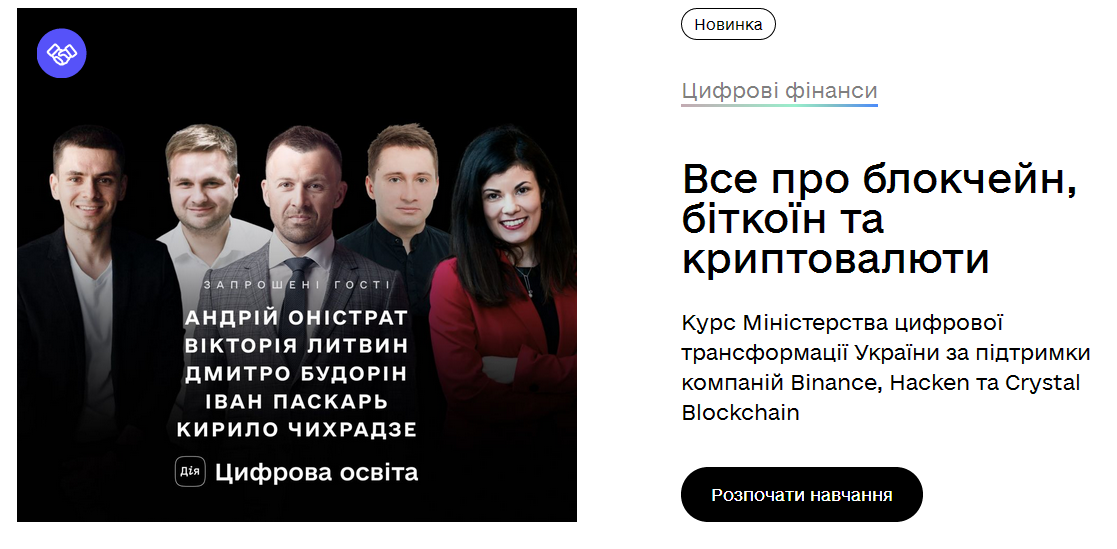 